Pedoman Penulisan Makalah IRWNS 2017Penulis A1, Penulis B21Jurusan Teknik Mesin,Politeknik Negeri Bandung,Bandung 40012E-mail : authora@polban.ac.id2Jurusan Akuntansi,Politeknik Pos Indonesia,Bandung 40012E-mail : authorb@polban.ac.idABSTRAKAbstrak makalah menyampaikan pentingnya publikasi/penelitian yang dilakukan secara ringkas dan logis. Abstrak adalah sinopsis dari studi asli yang membahas masalah penelitian, informasi dan metode yang digunakan untuk mengatasi masalah tersebut, hasil, diskusi, dan kesimpulan. Jumlah kata dalam abstrak tidak melebihi 200 kata. Perujukan referensi harus dilakukan pada naskah dan tidak ada kutipan referensi pada abstrak. Kata KunciAbstrak, sinopsis, perujukan, referensi (maks. 6 kata)1. PENDAHULUANPanduan ini memberikan penjelasan untuk membantu penulis dalam mempersiapkan makalah untuk dipublikasikan pada prosiding seminar IRWNS 2017, sehingga terdapat konsistensi penulisan antar makalah. Instruksi ini memberikan panduan tentang tata letak, gaya selingkung, ilustrasi, dan referensi serta berfungsi sebagai model bagi penulis untuk meniru. Tanpa mengikuti spesifikasi ini, makalah yang tidak memenuhi standar yang ditetapkan tidak akan dipublikasikan.2. GAYA NASKAHNaskah harus dalam bahasa Indonesia atau bahasa Inggris dan tersaji pada kertas berukuran A4 (210 mm x 297 mm) yang ditulis dalam format 2 kolom dengan margin 2,5 cm dari atas dan bawah, dan 1,5 cm dari kiri dan kanan serta jarak antar kolom 1 cm.Judul lengkap naskah harus dituliskan pada tengah-tengah halaman pertama. Hal tersebut diikuti oleh abstrak yang dituliskan ABSTRAK, kata kunci yang dituliskan Kata Kunci dan tidak lebih dari enam kata. Teks harus diketik dengan spasi tunggal, menggunakan font yang sama dengan yang digunakan dalam teks (Times, 10 point). Paragraf harus dipisahkan dengan spasi tunggal. Setiap naskah tidak boleh melebihi SEPULUH (10) HALAMAN termasuk ilustrasi, tabel, dan referensi. Makalah harus diserahkan sebagai dokumen WORD. Bagian dan Sub-bagianBagian dan sub-bagian harus diberi nomor dan judul, sebagai berikut 1, 2, …dll dan 1.1, 1.2, 2.1, 2.2, 2.2.1,  dst. Huruf besar harus digunakan untuk judul bagian. Untuk sub-bagian, huruf pertama dari setiap kata harus dalam huruf kapital dan diikuti dengan huruf kecil.IdentifikasiHarap dihindari penggunaan header, footer atau nomor halaman dalam makalah yang diajukan. Hal tersebut akan ditambahkan pada publikasi akhir dalam prosiding oleh Panitia.Singkatan dan AkronimTentukan penggunaan singkatan dan akronim pertama kali digunakan dalam teks, bahkan setelah didefinisikan dalam Abstrak. Singkatan seperti IEEE, SI, MKS, CGS, ac, dc, dan rms tidak perlu didefinisikan. Singkatan yang menggabungkan periode seharusnya tidak menggunakan spasi: menulis “CNRS.” Tidak “C.NRS”. Jangan gunakan singkatan pada judul kecuali apabila tidak dapat dihindari.3. TABEL DAN GAMBARPenomoran harus diberikan pada “Gambar” dan “Tabel”, misalnya, Gambar 1, Gambar 2, dst. Nomor gambar dan judul harus ditempatkan dibawah gambar, dan nomor tabel serta judulnya ditempatkan pada bagian atas tabel. Huruf pertama dari judul harus ditempatkan dibagian tengah halaman antara margin kiri dan kanan. Tabel, ilustrasi dan teks yang sesuai sedapat mungkin ditempatkan pada halaman yang sama. Apabila tidak, maka dapat ditempatkan langsung pada halaman berikutnya. Ukurannya harus lebih kecil dari area yang tersedia. Tabel 1. Center table captions above the tables.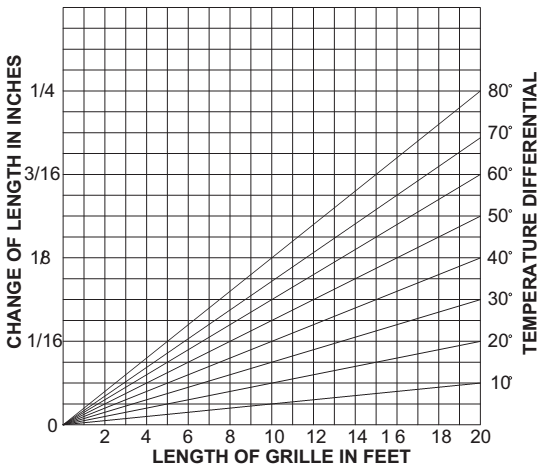 Gambar 1. Penjelasan ditempatkan tepat dibawah gambar4.	PERSAMAANKetika penomoran persamaan, tempatkan nomor yang sesuai dalam tanda kurung dan posisikan nomor tersebut dikanan kolom penulisan. Persamaan harus diketik dan bukannya berupa copy gambar disisipkan.Contoh:Z = c0 + c1 X1 + c2 X2 + c3 X3 + c4 X4 	(1)5. KUTIPAN DAN REFERENSINomor kutipan secara berurutan dituliskan dalam kurung siku [1]. Kalimat baca diikuti kurung [2]. Lihat hanya untuk nomor referensi, seperti pada [3]. Jangan gunakan “Ref. [3] “atau” referensi [3]”. Kecuali pada awal kalimat  “Referensi [3] menunjukkan ………”. Secara umum, referensi ditulis dengan menggunakan gaya atau style IEEE.Harap dicatat bahwa referensi pada akhir dokumen ini adalah gaya perujukan yang diharapkan. Berikan semua nama penulis, jangan menggunakan “et.al.”. Kecuali ada enam penulis atau lebih. Gunakan spasi setelah inisial penulis. Makalah yang tidak diterbitkan, bahkan apabila telah diajukan untuk publikasi, harus disebut “unpublished” [4]. Makalah yang diterima untuk publikasi harus disebut sebagai “in press’ [5].Huruf besar hanya kalimat pertama dalam judul makalah, kecuali untuk kata benda dan simbol elemen. Untuk makalah yang diterbitkan dalam jurnal terjemahan, harapdiberi kutipan Inggris lebih dahulu, diikuti dengan kutipan asli bahasa asing [6].6. DISKUSIGunakan angka nol sebelum titik desimal: “0.25,” bukan “.25.” Gunakan “cm3,” bukan “cc.” Mengindikasikan dimensi sampel sebagai “0.1 cm x 0.2 cm”, tidak “0.1 x 0.2 cm”. Singkatan untuk “detik” adalah “s’ dan bukan ‘sec”. Ketika mengekspresikan berbagai nilai, menulis “7 sampai 9” atau “7-9”, tidak “7~9”. Mengeja unit ketika terdapat dalam teks “…. a few henries,” bukan “…. a few H”.7. KESIMPULANAkhirnya, andalah yang bertanggung jawab terhadap bahasa pada makalah, editor tidak akan memeriksanya. Lakukanlah pemeriksaan pada ejaan dan tata bahasa. Hal tersebut sudah tersedia dalam perangkat lunak Word. Karena bahasa Indonesia adalah bahasa asli anda, maka HARUS sudah tidak ada masalah, sehingga perlu dilakukan cek dan recek. Awalan seperti “non,” “sub,” “mikro,” “multi,” dan “ultra” bukanlah kata-kata independen, kata tersebut haruslah bergabung dengan kata-kata yang dimodifikasi, biasanya tanpa tanda hubung. UCAPAN TERIMA KASIHDisampaikan secara jelas, kepada siapa ditujukannya.DAFTAR PUSTAKA[1]	D. J. Beebe, “Signal conversion (Book style with paper title and editor),” in Biomedical Digital Signal Processing, W. J. Tompkins, Ed. Englewood Cliffs, NJ: Prentice-Hall, 1993, ch. 3, pp. 61–74.[2]	M. Akay, Time Frequency and Wavelets in Biomedical Signal Processing (Book style). Piscataway, NJ: IEEE Press, 1998, pp. 123–135.[3]	G. B. Gentili, V. Tesi, M. Linari, and M. Marsili, “A versatile microwave plethysmograph for the monitoring of physiological parameters (Periodical style),” IEEE Trans. Biomed. Eng., vol. 49, no. 10, pp. 1204–1210, Oct. 2002.[4]	V. Medina, R. Valdes, J. Azpiroz, and E. Sacristan, “Title of paper if known,” unpublished.[5]	E. H. Miller, “A note on reflector arrays (Periodical style—Accepted for publication),” IEEE Trans. Antennas Propagat., in press.[6]	T. Menendez, S. Achenbach, W. Moshage, M. Flug, E. Beinder, A. Kollert, A. Bittel, and K. Bachmann, “Prenatal recording of fetal heart action with magnetocardiography” (in German), Zeitschrift für Kardiologie, vol. 87, no. 2, pp. 111–8, 1998.HAK CIPTASemua makalah yang diajukan haruslah asli, karya yang dipublikasikan tidak dalam pertimbangan untuk dipublikasikan di prosiding atau jurnal ilmiah lainnya. Penulis bertangung jawab untuk mendapatkan semua izin yang diperlukan untuk menampilkan kembali tabel, gambar dan citra. Makalah tidak berisi fitnahan, dan tidak melanggar hak-hak lainnya dari pihak ketiga. Para penulis setuju bahwa keputusan dewan redaksi terkait kesempatan pemaparan makalah adalah final. Para penulis dilarang melakukan bujukan pada tim teknis dalam usaha untuk menerbitkan makalahnya.Sebelum penerimaan akhir makalah, penulis diminta untuk mengkonfirmasi secara tertulis bahwa penulis adalah pemegang semua hak cipta makalahnya dan menyerahkan hak cipta tersebut pada organizer pelaksana seminar.solventT (°C)K2 (L mol-1)CDCl3 521 CDCl31057CHCl32074CHCl34058